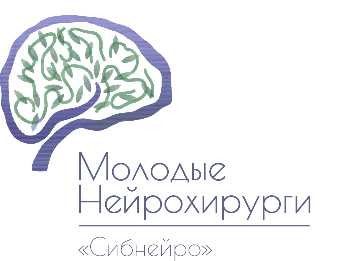 Конкурс «Микрохирургическое клипирование аневризмы»Проведение конкурса «Клипирование» осуществляется в учебной лаборатории, оснащенной всеми необходимыми техническими средствами. Моделируемая клиническая ситуация: Пациент К. 35 лет. DS: Нетравматическое субарахноидальное кровоизлияние вследствие разрыва мешотчатой аневризмы бифуркации М1 сегмента левой СМА от 17.12.2022. Hunt-Hess II, Fisher 3, ШКГ 15. Участникам предлагается выполнить оперативное вмешательство: птериональная КПТЧ слева, микрохирургическое клипирование аневризмы левой СМА по следующему алгоритму:Выполнить птериональную краниотомиюВскрыть ТМОПровести арахноидальную диссекцию латеральной щели с попутным удалением сгустков кровиВыполнить микрохирургическое клипирование аневризмы в условиях временного клипирования (!) М1-сегмента левой СМАУшить ТМОУстановить костный лоскут с использованием костных швовМаксимальное время выполнения задания – 60 минут.Составная модель: Череп: ½ 3D черепа из пластика с имитацией ТМО из силикона;Мозг: левое полушарие головного мозга, выполненное из силикона;Арахноидальная оболочка: пищевая пленка;Субарахноидальное кровоизлияние: окрашенный желатин;Сосуд: силиконовая модель бифуркации левой СМА с аневризмой.Оснащение рабочего места:Держатель для модели;Микроскоп;Моторная система с различными насадками;Отсос;Груша для ирригации;Стакан с физиологическим раствором;Пинцет х 2;Ножницы;Микроножницы;Распатор;Лопатка;Диссектор;Клипатор;Набор клипс;Шовный материалКритерии оценки:Доступ1. Соблюдение принципов правильной и безопасной работы с моторной системой - 3 б (за каждое нарушение снимается по 1 баллу вплоть до нуля)2. Сохранность ТМО (не более 1 дефекта) – 2 балла, за каждый дефект больше 1 снятие балла вплоть до нуля. За обширный дефект и выраженную травматизацию ТМО – 0 баллов3. Эстетичность: оптимальное расположение и количество трефинационных отверстий, ровный эстетичный пропил - 3 б, за каждый дефект (неоптимальное расположение и количество отверстий, неровный пропил, зазубрины) снимается по одному баллу вплоть до 0 Арахноидальная диссекция4. Соблюдение принципов правильной и безопасной работы с микрохирургическим инструментом, атравматичная диссекция - 5 баллов (за каждое нарушение снимается по 1 баллу вплоть до нуля). За отрыв или повреждение стенки сосуда – минус 5 балловМикрохирургическое клипирование5. Временное клипирование <5 минут - 2 балла, 5-7 минут – 1 балл, больше 7 минут – минус 2 балла6. Радикальное клипирование аневризмы без стенозирования просвета сосуда - 5 баллов, оставление пришеечной части - 3 балла, радикальное клипирование с гемодинамически незначимым стенозом сосуда – 2 балла, отсутствие клипирования аневризмы или окклюзия сосудов – минус 5 баллов7. Оптимальный выбор клипс – 3 балла, неверный выпор клипс – минус 3 баллаЗакрытие 8. Герметичное ушивание ТМО – 2 балла, негерметичное ушивание – 0 баллов9. Прочная фиксация костного лоскута – 2 балла, ненадежная фиксация костного лоскута – 0 балловВремя10. Время, затраченное на полное выполнение задания: менее 40 минут – 5 баллов, 40-60 минут – 0 балловNB! В момент, когда участник дошел до этапа клипирования он сообщает об этом организаторам и его таймер останавливается. После этого эксперт предоставляет набор клипс и клипатор, а участник выполняет клипирование в присутствии эксперта. После подтверждения окончательного варианта клипирования участник получает оценку, снимает клипсы и возвращает набор эксперту.Максимальное количество баллов: 32.